04 мая состоялся вечер МГСВ, посвященный    72-й годовщине Великой Победы.Приветствовал ветеранов Москвы Первый заместитель председателя МГСВ Акчурин Р.С. 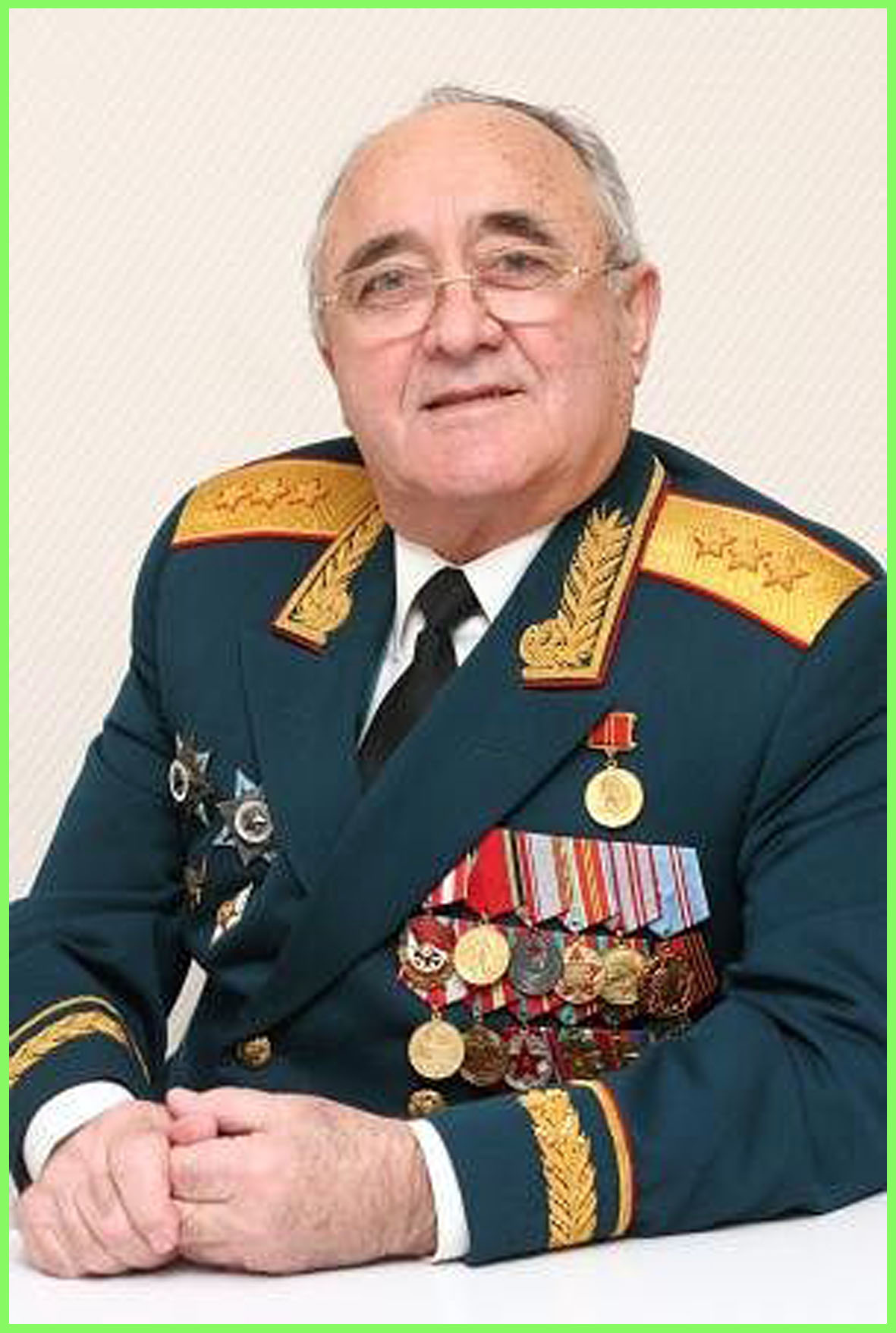 На вечере присутствовали члены Городского совета ветеранов педагогического труда, которые приняли на бис номера артистов Краснознаменного ансамбля.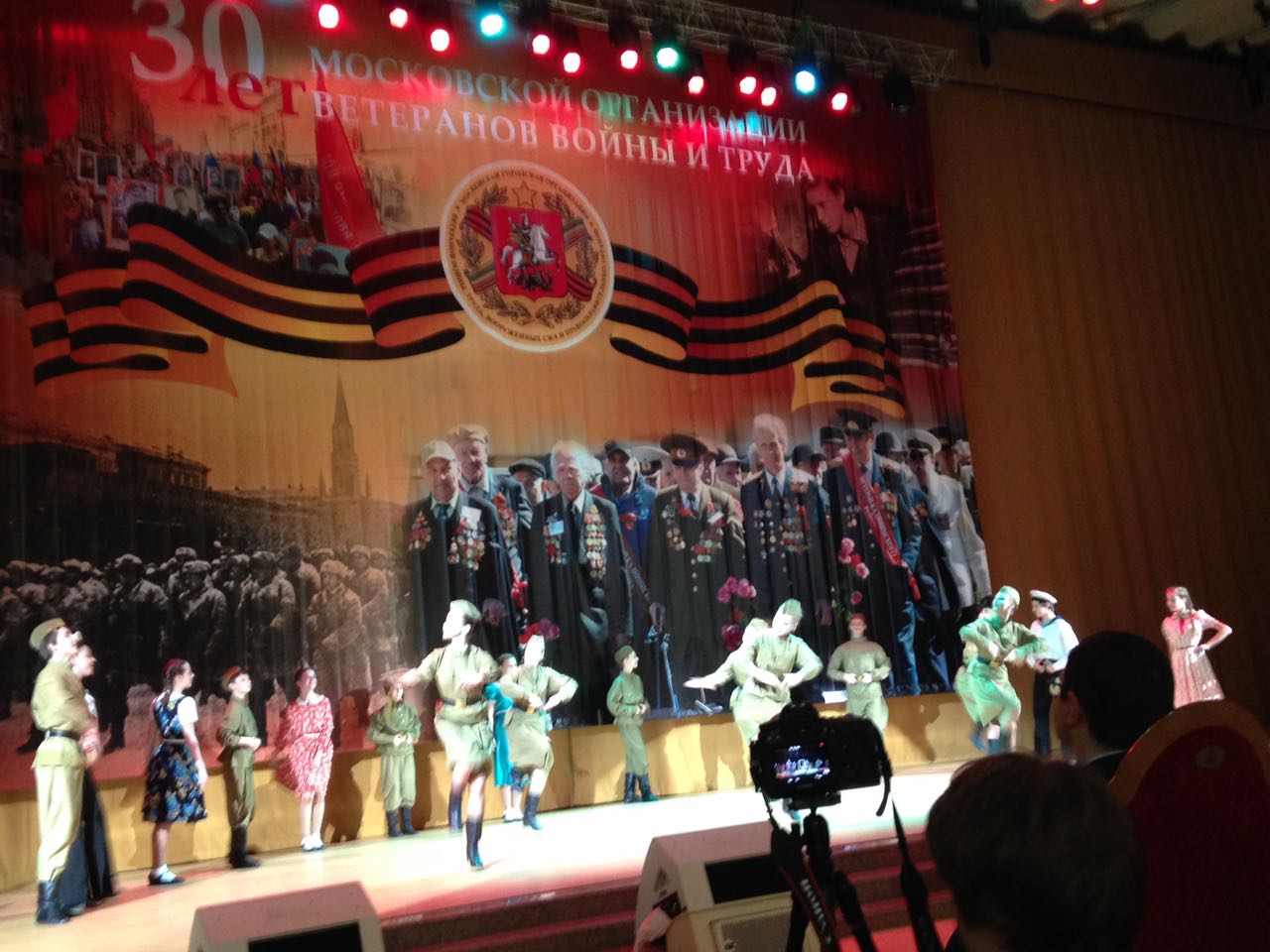 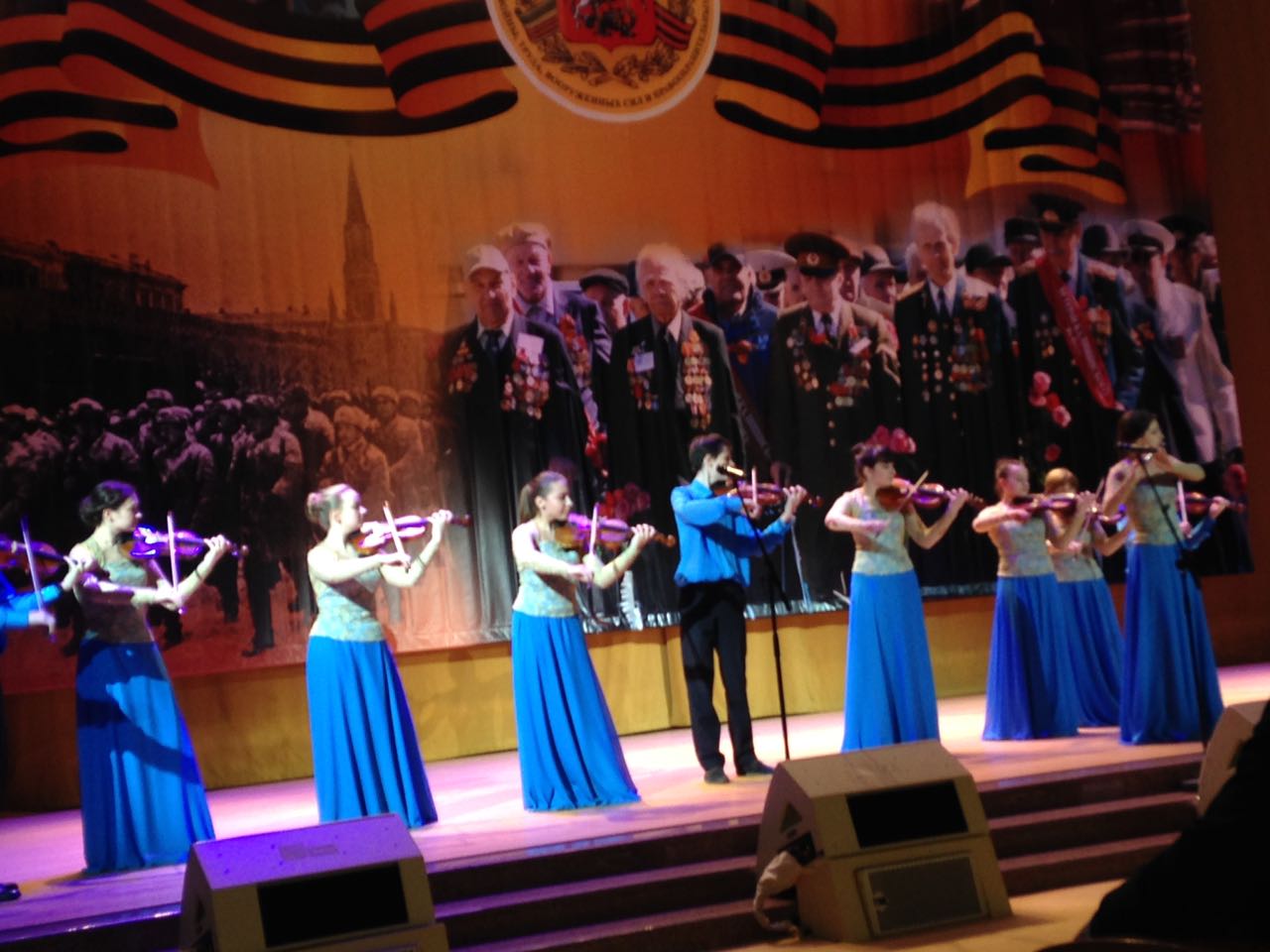 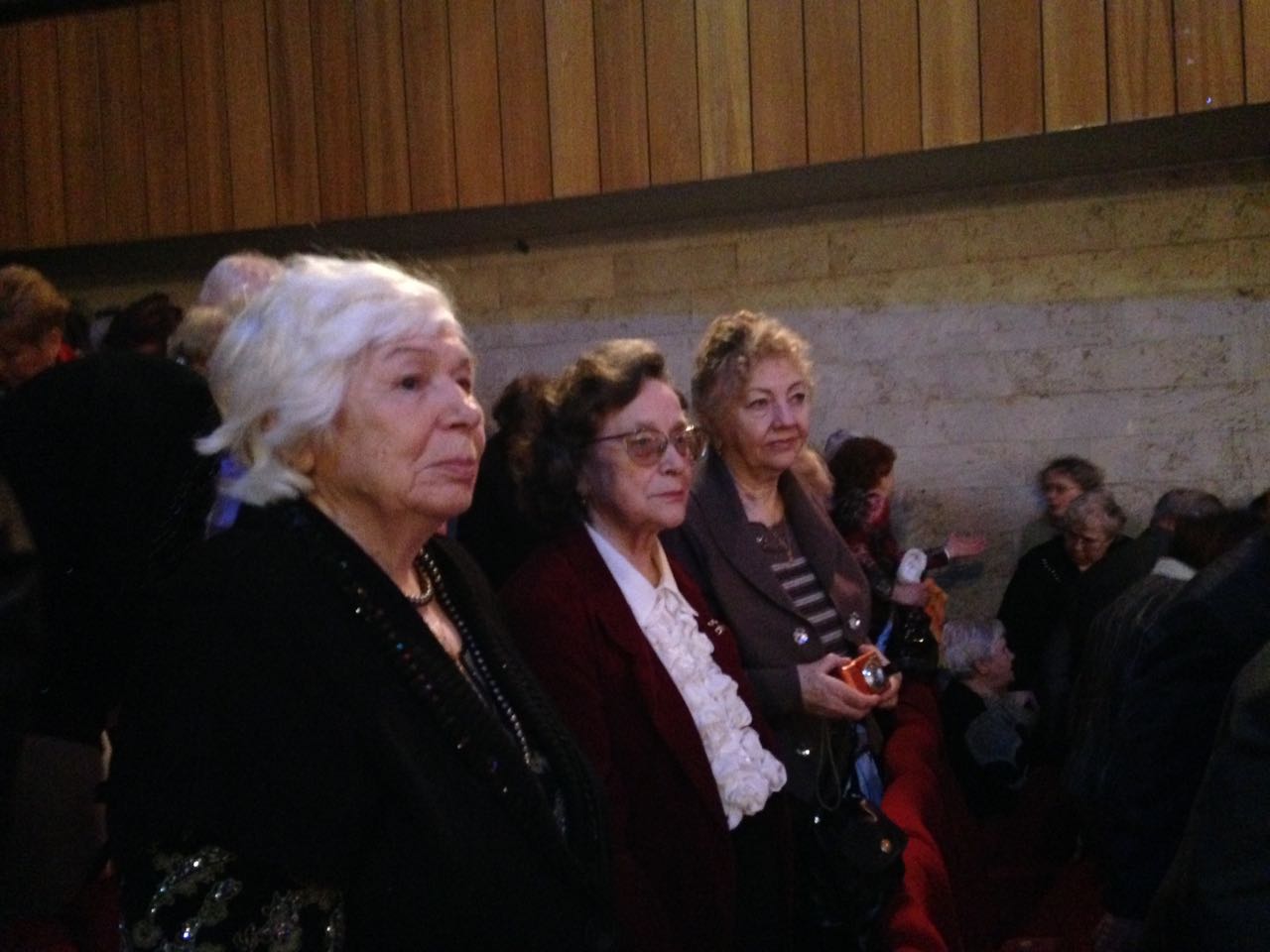 